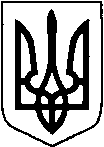 УКРАЇНАТЕТІЇВСЬКА МІСЬКА РАДАТЕТІЇВСЬКОГО  РАЙОНУ  КИЇВСЬКОЇ  ОБЛАСТІТРИДЦЯТА  СЕСІЯ  СЬОМОГО  СКЛИКАННЯПРОЕКТ     РІШЕННЯ   м. ТетіївПро надання громадянам дозволу  на розробку технічної документації із землеустрою щодо встановлення (відновлення) меж земельних ділянок, для послідуючої передачі у власність,які розташовані на території Тетіївської міської ради                 Розглянувши заяви громадян, земельно-облікову документацію (ЗКК), на підставі рішення 25 сесії 7 скликання № 381 від 22.09.2017 року та керуючись пунктом 34 частиною 1 статті 26 Закону України «Про місцеве самоврядування в Україні», відповідно до статей 12, 118, 122, 186, перехідних положень Земельного кодексу України, Закону України «Про землеустрій» Тетіївська міська радаВИРІШИЛА :1.Відмінити в рішення 28 сесії Тетіївської міської ради 7 скликання № 840-28-YII від 21 лютого 2020 року в пункті 1 підпункт :« 1.Надати дозвіл на розробку технічної документації із землеустрою щодо  встановлення (відновлення) меж земельних ділянок, для послідуючої передачі у власність в м. Тетієві-  Криворученко  Валентині Харитонівні  по вул. Злагоди,18А/1 орієнтовною площею 0,004  га для будівництва індивідуального гаража   за рахунок земель комунальної власності  міської ради;2.Надати дозвіл на розробку технічної документації із землеустрою щодо  встановлення (відновлення) меж земельних ділянок, для послідуючої передачі у власність в с.Голодьки-  Громадському Сергію Вікторовичу  по вул. Миру,11  орієнтовною площею 0,25 га для будівництва та обслуговування житлового будинку, господарських будівель і споруд кадастровий номер 3224681601:01:004:0008  за рахунок земель комунальної власності  міської ради;-  Гончаренко Ользі Василівні   по вул. Лісовій,32  орієнтовною площею 0,25 га для будівництва та обслуговування житлового будинку, господарських будівель і споруд  за рахунок земель комунальної власності  міської ради;3.Надати дозвіл на розробку технічної документації із землеустрою щодо  встановлення (відновлення) меж земельних ділянок, для послідуючої передачі у власність в с. Бурківці-  Бяловецькому Віктору Миколайовичу  по вул. Надводського, 2  орієнтовною площею 0,25 га для будівництва та обслуговування житлового будинку, господарських будівель і споруд за рахунок земель комунальної власності  міської ради;4.Надати дозвіл на розробку технічної документації із землеустрою щодо  встановлення (відновлення) меж земельних ділянок, для послідуючої передачі у власність в м.Тетіїв-  Горбановському Анатолію Мечиславовичу по вул. Кленовій, 25  орієнтовною площею 0,10 га для будівництва та обслуговування житлового будинку, господарських будівель і споруд за рахунок земель комунальної власності  міської ради;-  Бородійчук Ніні Андріївні та Бородійчуку Сергію Васильовичу у спільну часткову власність  по вул. Визволителів, 55  орієнтовною площею 0,10 га для будівництва та обслуговування житлового будинку, господарських будівель і споруд за рахунок земель комунальної власності  міської ради;-  Загоруйко Петру Івановичу   по вул. Одеській,1   орієнтовною площею 0,10 га для будівництва та обслуговування житлового будинку, господарських будівель і споруд за рахунок земель комунальної власності  міської ради;-  Шамрай Лідії Павлівні  по вул. Різдвяній,31  орієнтовною площею 0,10 га для будівництва та обслуговування житлового будинку, господарських будівель і споруд за рахунок земель комунальної власності  міської ради;5.Надати дозвіл на розробку технічної документації із землеустрою щодо  встановлення (відновлення) меж земельних ділянок, для послідуючої передачі у власність в с. Стадниця-  Коляді В'ячеславу Петровичу  по вул. Перемоги,6  орієнтовною площею 0,25 га для будівництва та обслуговування житлового будинку, господарських будівель і споруд за рахунок земель комунальної власності  міської ради;6.Надати дозвіл на розробку технічної документації із землеустрою щодо  встановлення (відновлення) меж земельних ділянок, для послідуючої передачі у власність в с. Тайниця-  Івашкевич Тетяні Василівні  по вул. Левадній,29  орієнтовною площею 0,25 га для будівництва та обслуговування житлового будинку, господарських будівель і споруд за рахунок земель комунальної власності  міської ради;7.Надати дозвіл на розробку технічної документації із землеустрою щодо  встановлення (відновлення) меж земельних ділянок, для послідуючої передачі у власність в с. Ненадиха-  Пасечник Людмилі Олександрівні  по вул. Ізмаїльській, 3  орієнтовною площею 0,25 га для будівництва та обслуговування житлового будинку, господарських будівель і споруд за рахунок земель комунальної власності  міської ради;8.Надати дозвіл на розробку технічної документації із землеустрою щодо  встановлення (відновлення) меж земельних ділянок, для послідуючої передачі у власність в с. Дібрівка-  Черевко Тетяні Вікторівні   по вул. Гоголя,14  орієнтовною площею 0,25 га для будівництва та обслуговування житлового будинку, господарських будівель і споруд за рахунок земель комунальної власності  міської ради;9.Надати дозвіл на розробку технічної документації із землеустрою щодо  встановлення (відновлення) меж земельних ділянок, для послідуючої передачі у власність в с. Горошків-  Касянюку Володимиру  Васильовичу  по вул. Нагірній, 27 орієнтовною площею 0,25 га для будівництва та обслуговування житлового будинку, господарських будівель і споруд за рахунок земель комунальної власності  міської ради;10.Технічну документацію із землеустрою щодо встановлення (відновлення) меж земельних ділянок для послідуючої передачі у власність, направити на затвердження до Тетіївської міської ради.11.Контроль за виконанням даного рішення покласти на постійну депутатську комісію з питань регулювання земельних відносин, архітектури, будівництва та охорони навколишнього середовища (голова Касяненко В.М.)Міський  голова                                     Р. В. МайструкНачальник юридичного відділу                                                  Н. М. Складена28.04.2020 р№  -30-VIIПроект рішення погоджено :         Заступник міського міського голови         		                             О.О. Коцеруба            Начальник відділу земельних відносин	та охорони навколишнього середовища		  	                   С.П. Литвин           Начальник відділу житлово-комунального	господарства, транспорту та благоустрою	           	                П.В. Дем’янчук	Начальник відділу містобудування	та архітектури						  	      Д.М. Павленко           Директор КП «Агенція регіонального розвитку»		                  Т.Г. Уманець           Начальник міжнародного відділу та	проектно-інвестиційної діяльності			 		      В.В.Карпович